О направлении информацииУважаемые коллеги!В целях проведения мониторинга наличия (отсутствия) административных барьеров и оценки состояния конкуренции субъектами предпринимательской деятельности, а также удовлетворенности потребителей качеством товаров, работ, услуг на товарных рынках и состоянием ценовой конкуренции направляем Вам соответствующие ссылки на электронные формы опроса:-для предпринимателей: https://forms.yandex.ru/u/5e1d28ce8183110a2b3b5b42/;-для потребителей: https://forms.yandex.ru/u/5e17dda80733df01703408e3/.В целях получения объективной информации, просим Вас оказать содействие в привлечении к участию в анкетировании предпринимателей и жителей подведомственной Вам территории - потребителей товаров и услуг, а также в распространении информации о проводимых опросах в информационно-телекоммуникационной сети «Интернет» и в СМИ.Министр					                                                Н.Б. НабойченкоОрлова Наталья Александровна(423)220-83-56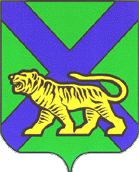 МИНИСТЕРСТВОЭКОНОМИЧЕСКОГО РАЗВИТИЯ ПРИМОРСКОГО КРАЯ(Минэкономразвития ПК)ул. Светланская, . Владивосток, 690110Телефон: (423) 220-92-34, факс: (423) 220-92-88E-mail: depeconomy@primorsky.ru ОКПО 00089603, ОГРН 1082540011157ИНН/КПП 2540150332/254001001_______________________________ № _________________________На №___________ от _________________________Главам муниципальных образований Приморского края